 «Берёзовая повесть»Свидетелем этой истории стала моя бабушка, она рассказала её мне, а я запомнила. Эта история началась давно. В далеком 1941 году два брата Алексей и Анатолий Кочедыковы в день отправления на фронт принесли из леса две маленькие хрупкие березки и посадили их во дворе своего дома. Разделить их было нельзя, так как они росли будто одно целое. Всем известны слова: «Каждый должен построить дом, посадить дерево и вырастить сына». Война помешала братьям завести семьи, построить дома и родить сыновей… А березки, посаженные ими, прижились и потянулись к солнцу. Война разделила братьев. Воевали они на разных фронтах. Куда только не бросала Алексея военная судьба. Воевал на Западном, Северо-западном, Сталинградском, Волховском, Ленинградском фронтах. Был дважды ранен в 1942 году. Награжден медалью «За боевые заслуги». В 1944 году старший сержант Алексей Яковлевич Кочедыков награждён Орденом Красной Звезды. Вот как описывает его подвиг командир полка: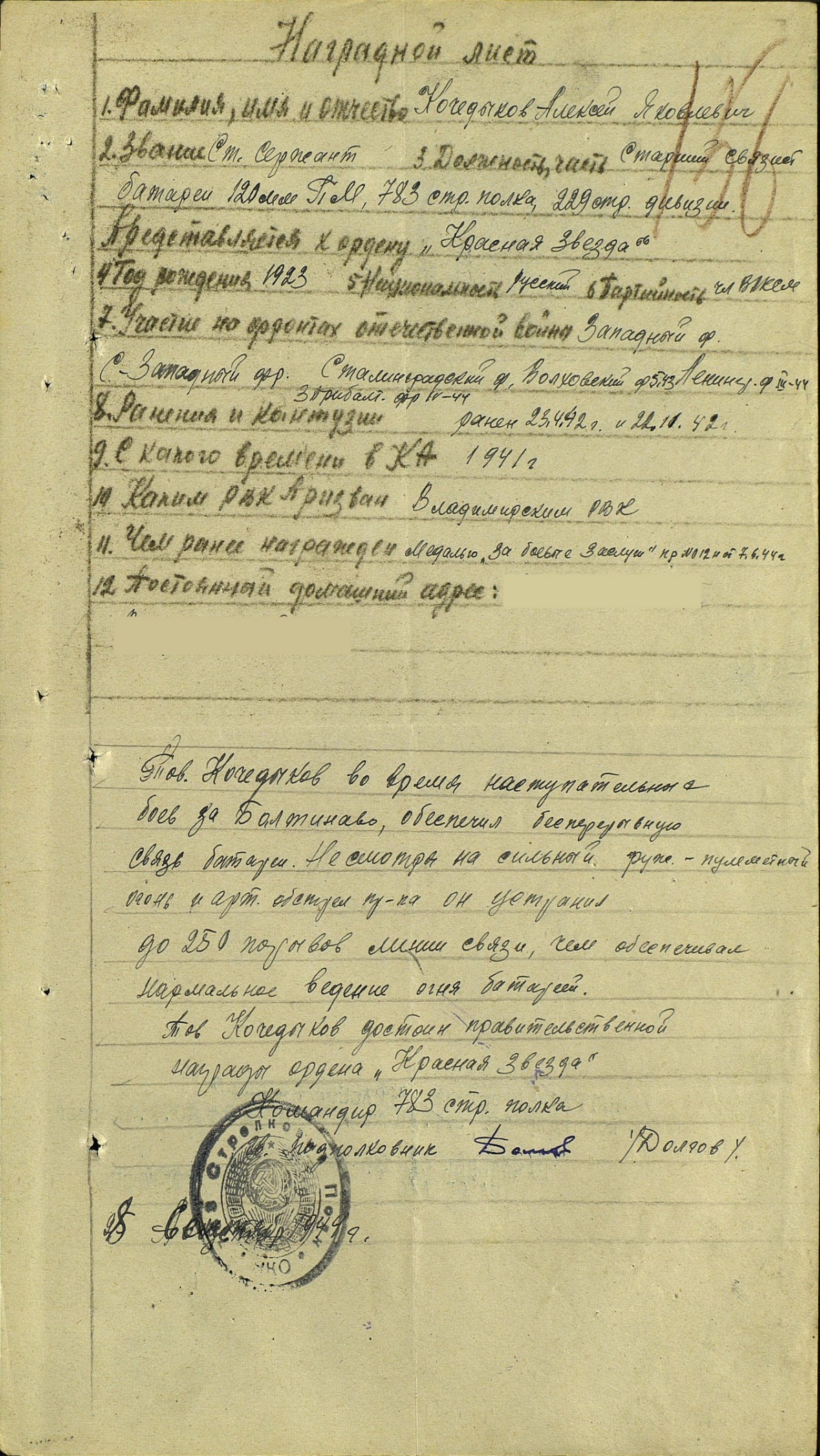 Орден Красной ЗвездыОрден Славы III степени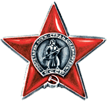 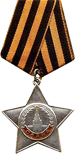 В том же 1944 году Алексей удостоен еще одной награды «Орден Славы III степени».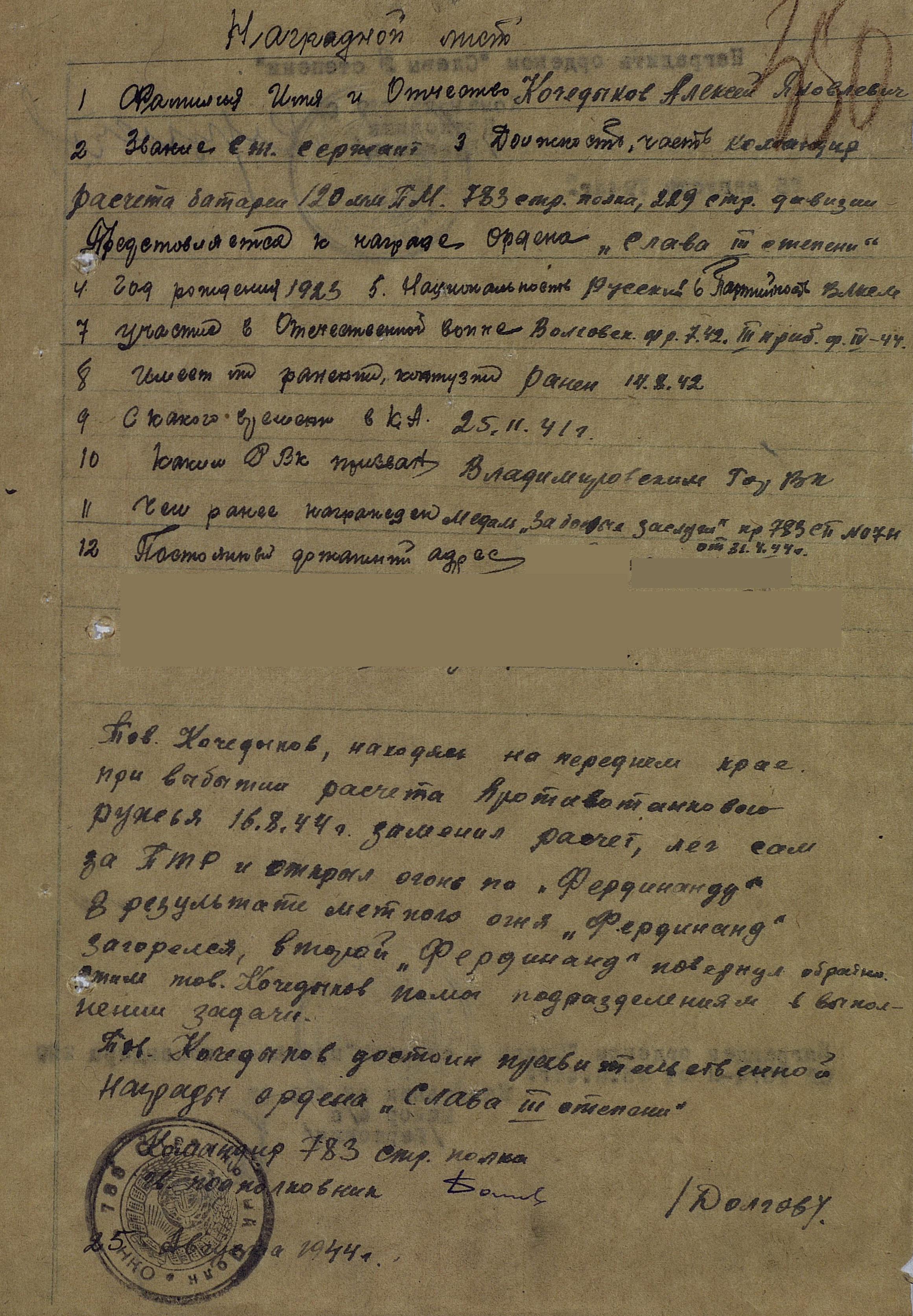 Знала ли его мать - неграмотная женщина, не умевшая писать и читать, какого сына она воспитала! Молодость и дерзость, мужество и отвага, чувство долга и любовь к Родине - все было в ее сыне. И вот 1945 год. Уже близился конец войны. Наверно все думы солдата были о родном доме. Но не суждено ему было вернуться в родные края… 9 марта 1945 года в местечке Гурау в Польше убит в бою славный солдат. Похоронен Алексей там же.Его младший брат Анатолий Яковлевич Кочедыков1925 года рождения тоже погиб в 1945 году в Германии. О его военной судьбе ничего неизвестно его землякам. Вечная им память и слава!Не вернулись братья с войны, оба погибли, а их березки день ото дня напоминали родственникам и соседям о тех, кто их посадил. И что интересно, один из братьев был высокий и худой, а второй – пониже ростом и шире в плечах. И березки – одна выросла высокой и стройной, а другая – приземистой и раскидистой. Трудно и голодно жила семья братьев в послевоенные годы. Чтобы прокормиться их мать пускала на постой людей, которые приходили в поселок на сезонные работы. И вот однажды в поселок пришел цыганский табор. И одна семья с младенцем на руках попросилась в этот дом ночевать. Пустила их хозяйка, цыгане просились на ночь, а задержались на несколько дней.   Днем молодая цыганка привязывала люльку к стволам берез, которые росли рядом во дворе. Березки качали ребенка, шелестом своих листьев баюкали его, как будто выполняли то, что не довелось сделать погибшим братьям. Время шло.  У соседки подрастали внуки, которые знали историю этих деревьев.  Дети любили ходить в тот двор играть под березами, строить дома для своих кукол, а ветви ласково шелестели над их головами, вместо братьев, которым не пришлось гладить макушки своим не рожденным детям. Выросли внуки.   Одна из них рассказала своим ученикам историю о березах. Дом стоял у дороги, по которой дети бежали каждый день в школу и пробегая мимо, невольно поворачивали голову в сторону этих берез.Прошло еще несколько лет.  Во время грозы сильным ветром сломало макушку одной березе: опустила она ветки, словно плети. С тех пор дерево начало чахнуть, сохнуть и в конце концов погибло. Второе дерево какое-то время еще росло, а потом тоже погибло. Да, деревья, как и люди, умирают. Дом опустел, разрушился, участок купили другие люди и уже ничего не напоминает людям о братьях, когда-то посадивших тоненькие хрупкие деревца.                           Березки        Уходили братья на войну,Защищать родимую страну,Посадив березки на дворе.        И ушли по утру на заре.   Долго мать смотрела парням в след    И потом ждала их много лет.        На дорогу глядя из окна:«Вот, появятся», - надеялась она.Похоронка первая пришла,      Острой болью сердце обожгла  Вскоре и вторую принесли –  Оба брата в битвах полегли.   Яростно сражались, горячо –        Бой за боем, а потом еще!        Храброй смертью пали, полегли,   От фашистов Родину спасли.        Сколько пролито у молодых берез            Самых горьких материнских слез…      Не вернутся с битвы сыновья,   Не услышат трелей соловья             С тех берез, что выросли без них,         Без любимых сыновей родных,    Не успевших завести семью,     За Победу жизнь отдав свою.     Сколько их, отцов и сыновей,            Не вернулись с огненных полей!Ну, а те, кого хранила жизнь         Разгромили в пух и прах фашизм        За друзей погибших, на рейхстаг       Водрузили наш победный флаг.А в поселке, в центре, у рекиПамятник воздвигли земляки,                    А вокруг березки возросли -    Память вечной славы вознесли. В центре поселка находится парк Победы. Он открыт в 1969 году. В нем растут деревья, в том числе и березы, посаженные ветеранами Великой Отечественной войны.